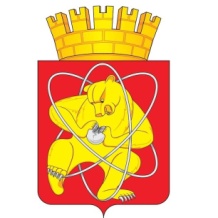 Городской округ «Закрытое административно – территориальное образование Железногорск Красноярского края»АДМИНИСТРАЦИЯ ЗАТО г. ЖЕЛЕЗНОГОРСКПОСТАНОВЛЕНИЕ28.07. 2022                                                                                                                                        № 1495г. ЖелезногорскО внесении изменений в постановление Администрации ЗАТО г. Железногорск  от 30.11.2016 № 2020 "Об утверждении муниципальной программы «Охрана окружающей среды, воспроизводство природных ресурсов на территории ЗАТО Железногорск»" Руководствуясь статьей 179 Бюджетного кодекса Российской Федерации, Федеральным законом от 06.10.2003 N 131-ФЗ «Об общих принципах организации местного самоуправления в Российской Федерации, Уставом ЗАТО Железногорск, постановлением Администрации ЗАТО г. Железногорск от 21.08.2013 N 1301 «Об утверждении Порядка принятия решений о разработке, формировании и реализации муниципальных программ ЗАТО Железногорск», ПОСТАНОВЛЯЮ:1. Внести в постановление Администрации ЗАТО г. Железногорск от 30.11.2016 № 2020  «Об утверждении муниципальной программы «Охрана окружающей среды, воспроизводство природных ресурсов на территории ЗАТО Железногорск»  следующие изменения:1.1. Строку «Информация по ресурсному обеспечению муниципальной программы, в том числе в разбивке по источникам финансирования по годам реализации программы»  в Паспорте муниципальной программы изложить в новой редакции:« 													»	1.2. Приложение № 1 к паспорту муниципальной программы «Перечень целевых показателей и показателей результативности муниципальной программы с указанием планируемых к достижению значений в результате реализации муниципальной программы» изложить в новой редакции согласно приложение № 1 к настоящему постановлению.1.3. Приложение № 1 к муниципальной программе «Информация о ресурсном обеспечении муниципальной программы за счет средств местного бюджета, в том числе средств, поступивших из бюджетов других уровней бюджетной системы» изложить в новой редакции согласно приложению № 2 к настоящему постановлению.1.4. Приложение № 2 к муниципальной программе «Информация об источниках финансирования подпрограмм, отдельных мероприятий муниципальной программы (средства местного бюджета, в том числе средства, поступившие из бюджетов других уровней бюджетной системы)» изложить в новой редакции согласно приложению № 3 к настоящему постановлению. 1.5. В приложении № 5.1 к муниципальной программе: 	1.5.1. Строку «Информация по ресурсному обеспечению подпрограммы, в том числе в разбивке по источникам финансирования по годам реализации подпрограммы»  в Паспорте Подпрограммы № 1 «Обращение с отходами на территории ЗАТО Железногорск изложить в новой редакции:« 													»1.5.2. Приложение № 2 к Подпрограмме № 1 «Обращение с отходами на территории ЗАТО Железногорск» изложить в новой редакции согласно приложению № 4 к настоящему постановлению1.6. В приложении № 5.2 к муниципальной программе: 	1.6.1. Строку «Информация по ресурсному обеспечению подпрограммы, в том числе в разбивке по источникам финансирования по годам реализации подпрограммы»  в Паспорте Подпрограммы № 2 «Обеспечение благоприятной окружающей среды, улучшение социально-экономических условий проживания населения»  изложить в новой редакции:« 													»1.6.2. Приложение № 1 к муниципальной подпрограмме «Обеспечение благоприятной окружающей среды, улучшение социально-экономических условий проживания населения»  изложить в новой редакции согласно приложению № 5 к настоящему постановлению.1.6.3. Приложение № 2 к Подпрограмме № 2 «Обеспечение благоприятной окружающей среды, улучшение социально-экономических условий проживания населения»  изложить в новой редакции согласно приложению № 6 к настоящему постановлению2. Управлению внутреннего контроля Администрации ЗАТО г. Железногорск (Е.Н. Панченко) довести настоящее постановление до сведения населения через газету «Город и горожане».3. Отделу общественных связей Администрации ЗАТО г. Железногорск (И.С. Архипова) разместить настоящее постановление на официальном сайте городского округа «Закрытое административно-территориальное образование Железногорск Красноярского края» в информационно-телекоммуникационной сети «Интернет».4. Контроль над исполнением настоящего постановления возложить на первого заместителя Главы ЗАТО г. Железногорск по жилищно-коммунальному хозяйству А.А. Сергейкина.5. Настоящее постановление вступает в силу после его официального опубликования.Глава ЗАТО г. Железногорск                                                            И.Г. КуксинИнформация по ресурсному обеспечению муниципальной программы, в том числе в разбивке по источникам финансирования по годам реализации программыВсего по Программе: 37 870 033,00 руб., в том числе: бюджетное финансирование 37 870 033,00 руб., Местный бюджет:Всего –30 376 883,00 руб.2022 г. – 12 949 619,00 руб.2023 г. – 8 713 632,00 руб.2024 г. – 8 713 632,00 руб.Краевой бюджет:Всего – 7 493 150,00 руб.2022 г. – 3 657150,00 руб.2023г. – 1 918 000,00 руб.2024 г. – 1 918 000,00 руб.Федеральный бюджет: 0,00 руб.Информация по ресурсному обеспечению муниципальной программы, в том числе в разбивке по источникам финансирования по годам реализации подпрограммыВсего по Подпрограмме:3 815 070,74 руб.,  в том числе:бюджетное  финансирование 3 815070,74 руб.,Местный бюджет:Всего – 2 205 370,74 руб. 2022 г. – 2 103 630,74 руб.2023 г. – 50 870,00 руб.2024 г. – 50 870,00 руб.Краевой бюджет:Всего – 1 609 700,00 руб.2022 г. – 1 609 700,00 руб.2023 г. – 0,00 руб.2024 г. – 0,00 руб.Федеральный бюджет: 0,00 руб. Информация по ресурсному обеспечению муниципальной программы, в том числе в разбивке по источникам финансирования по годам реализации подпрограммыВсего по Подпрограмме:6 035 159,00 руб.,  в том числе:бюджетное  финансирование 6 035 159,00 руб.,Местный бюджет:Всего – 151 709,00 руб. 2022 г. – 151 709 ,00 руб.2023 г. – 0 ,00 руб.2024 г. – 0 ,00  руб.Краевой бюджет:Всего – 5 883 450,00 руб.2022 г. – 2 047 450,00 руб.2023г. – 1 918 000,00 руб.2024 г. – 1 918 000,00 руб.Федеральный бюджет: 0,00 руб 